Dobrý den,Potvrzujeme převzetí objednávky. Předpokládaný termín dodání - 25. týden 2019S pozdraveming. Gateway Plus s.r.o.                     -------------------------------------Hornoměcholupská 476/8102 00 Praha 10-------------------------------------Tel.:   Fax:   Mobil: -------------------------------------www.gateway.czjnovak@gateway.cz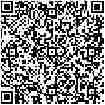    S ohledem na životní prostředí zvažte tisk této zprávy
           Please consider your environmental responsibility before printing this emailFrom: @mzv.cz> 
Sent: Friday, Juni 14, 2019 11:56 AM
To: @gateway.cz>
Subject: NEN - (N006/19/V00014498) - obj.048Dobrý den vyhráli jste výběrové řízení na tržišti NEN, OB7119- 048 (N006/18/V00014498),  UPS SMART APCK objednávkám nad 50000,- bez DPH prosím o písemnou akceptaci, kterou musím zveřejnit v Registru smluv.Prosím dodat co nejdříve. Fakturu a dodací list můžete poslat  emailem.
Faktura se splatností 21 dní. Částka na faktuře musí být shodná s částkou vysoutěženou. Prosím nezaokrouhlovat. Na fakturu uvádějte č. objednávky - OB7118-xxx. Do adresy  uveďte kontaktní osobu -  D. Bečková.
Děkuji.
MZV ČR
